September 17 & 18, 2018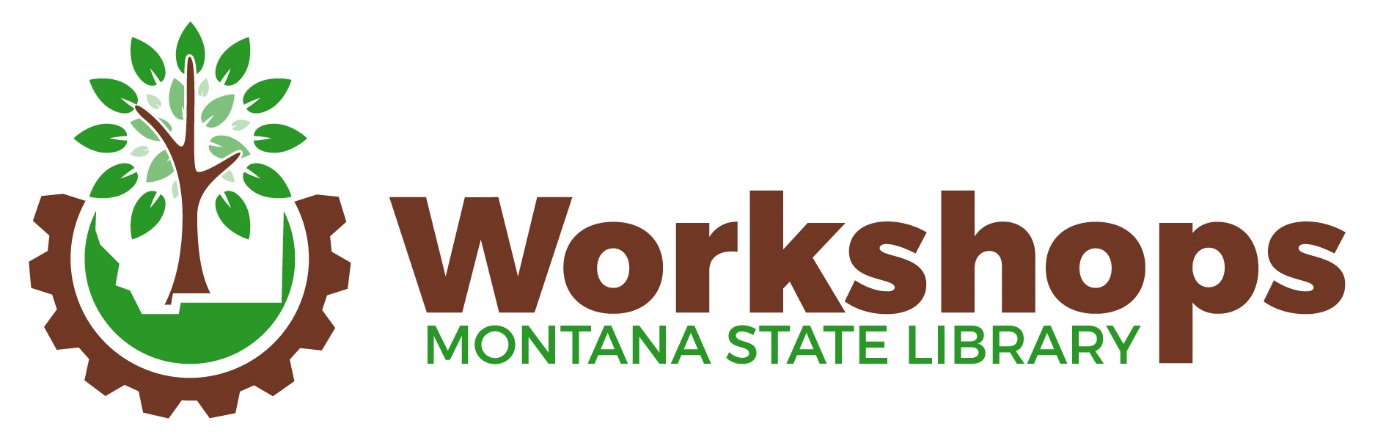 Double Tree Hotel, 2nd Floor27 North 27th Street - Billings, MTRegistration Desk 	Sunday, 9/16 First Floor lobby 4-6 pm	Monday, 9/17 2nd Floor 7:30 am – 4:30 pm	Tuesday, 9/18 2nd Floor 8 am – 1 pmCreate your own conference packet by printing what you like from the links below or downloading these documents to your computer or device.  When you check in at the registration desk, you’ll receive a name badge, holder, and a schedule of the sessions you have registered for.  Sign up at the registration desk for group lunch or dinner.  If you want to lead a group to a restaurant not on the list, ask to start a new sign-up.  Directions to the Hotel: http://doubletree3.hilton.com/en/hotels/montana/doubletree-by-hilton-hotel-billings-BILDTDT/maps-directions/index.htmlSchedule at a Glance: http://docs.msl.mt.gov/learningweb/documents/EventTab/FallWorkshops2018Schedule.pdfSession descriptions:  http://docs.msl.mt.gov/learningweb/documents/EventTab/FallWorkshops2018Program.pdfSpeaker Bios: http://docs.msl.mt.gov/learningweb/documents/EventTab/FallWorkshops2018Bios.pdfLunch/Dinner options: http://docs.msl.mt.gov/learningweb/documents/EventTab/FW2018eateries.pdf Application for OPI credit certificate: http://docs.msl.mt.gov/learningweb/documents/EventTab/FW2018OPICreditForm.pdf